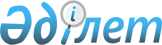 2010-2012 жылдарға арналған аудандық бюджет туралы
					
			Күшін жойған
			
			
		
					Батыс Қазақстан облысы Теректі аудандық мәслихатының 2009 жылғы 21 желтоқсандағы № 25-1 шешімі. Батыс Қазақстан облысы Теректі ауданы әділет басқармасында 2010 жылғы 14 қаңтарда № 7-12-84 тіркелді. Күші жойылды - Батыс Қазақстан облысы Теректі аудандық мәслихатының 2010 жылғы 23 желтоқсандағы № 36-3 шешімімен      Ескерту. Күші жойылды - Батыс Қазақстан облысы Теректі аудандық мәслихатының 2010.12.23 № 36-3 Шешімімен      Қазақстан Республикасының Бюджет кодексіне және Қазақстан Республикасының "Қазақстан Республикасындағы жергілікті мемлекеттік басқару және өзін-өзі басқару туралы" Заңына сәйкес аудандық мәслихат ШЕШІМ ЕТТІ:



      1. 2010-2012 жылдарға арналған аудандық бюджет 1, 2 және 3қосымшаларға сәйкес, соның ішінде 2010 жылға келесі көлемдерде бекітілсін:

      1) кірістер – 3 216 212 мың теңге, соның ішінде:

      салықтық түсімдер – 453 472 мың теңге;

      салықтық емес түсімдер – 18 955 мың теңге;

      негізгі капиталды сатудан түсетін түсімдер – 10 006 мың теңге;

      трансферттер түсімі – 2 733 779 мың теңге;

      2) шығындар – 3 232 283 мың теңге;

      3) таза бюджеттік кредиттеу – 34 232 мың теңге, соның ішінде:

      бюджеттік кредиттер – 35 340 мың теңге;

      бюджеттік кредиттерді өтеу – 1 108 мың теңге;

      4) қаржылық активтермен операциялар бойынша сальдо – 0 мың теңге, соның ішінде:

      қаржы активтерін сатып алу – 0 мың теңге;

      мемлекеттің қаржы активтерін сатудан түсетін түсімдер – 0 мың теңге;

      5) бюджет тапшылығы (профициті) – -50 303 мың теңге;

      6) бюджет тапшылығын қаржыландыру (профицитін пайдалану)– 50 303 мың теңге.

      Ескерту. 1 тармаққа өзгерту енгізілді - Батыс Қазақстан облысы Теректі аудандық мәслихаттың 2010.02.23 N 27-2, 2010.04.16 N 28-1, 2010.05.17 N 29-1, 2010.08.03 N 31-2, 2010.10.19 N 33-2, 2010.10.29 N 34-1 Шешімдерімен.



      2. 2010 жылға арналған аудандық бюджет түсімдері Қазақстан Республикасының Бюджет кодексіне, Қазақстан Республикасының "2010-2012 жылдарға арналған республикалық бюджет туралы" Заңына, 2009 жылғы 14 желтоқсандағы N 16-1 облыстық Мәслихат сессиясының шешіміне және осы шешімінің 8 тармағына сәйкес қалыптастырылады.



      3. Қазақстан Республикасының "2010-2012 жылдарға арналған республикалық бюджет туралы" Заңының 9 бабы қатерге және басшылыққа алынсын.



      4. 2010 жылға арналған аудандық бюджетте облыстық бюджеттен бөлінген нысаналы трансферттер сомасы 527 243 мың теңге көлемінде қараластырылғаны ескерілсін оның ішінде:

      мектеп жанындағы мектепке дейінгі шағын-орталықтарды ашуға және күтіп ұстауға – 40 195 мың теңге;

      аймақтық жастар саясатын іске асыруға нысаналы трансферттері – 1 000 мың теңге;

      үйден оқып және тәрбиеленетін мүгедек балаларды материалдық қамтамасыз етуге нысаналы трансферттер - 1 730 мың теңге;

      Ақсуат, Покатиловка, Пойма ауылдарда ауылішілік газ құбыры және әлеуметтік нысандардың қазандықтарын газбен жабдықтау – 85 111 мың теңге;

      Яик, Новопавловка, Әйтиев, Магистральное, Подстепное ауылдарда ауылішілік газ құбыры және әлеуметтік нысандардың қазандықтарын газбен жабдықтау – 35 000 мың теңге;

      Юбилейное ауылішілік газ құбыры және әлеуметтік нысандардың қазандықтарын құрылысына жобалық сметалық құжаттамаларын әзірлеу – 2 450 мың теңге;

      Новая Жизнь ауылішілік газ құбыры және әлеуметтік нысандардың қазандықтарын құрылысына жобалық сметалық құжаттамаларын әзірлеу – 3 750 мың теңге;

      Барбастау ауылішілік газ құбыры және әлеуметтік нысандардың қазандықтарын құрылысына жобалық сметалық құжаттамаларын әзірлеу – 1 880 мың теңге;

      Мамбетбай ауылішілік газ құбыры және әлеуметтік нысандардың қазандықтарын құрылысына жобалық сметалық құжаттамаларын әзірлеу – 2 150 мың теңге;

      Абай ауылішілік газ құбыры және әлеуметтік нысандардың қазандықтарын құрылысына жобалық сметалық құжаттамаларын әзірлеу – 2 670 мың теңге;

      Ақжайық ауылішілік газ құбыры және әлеуметтік нысандардың қазандықтарын құрылысына жобалық сметалық құжаттамаларын әзірлеу – 5 630 мың теңге;

      Сары Өмір ауылішілік газ құбыры және әлеуметтік нысандардың қазандықтарын құрылысына жобалық сметалық құжаттамаларын әзірлеу – 1 700 мың теңге;

      Үлкен Енбек ауылішілік газ құбыры және әлеуметтік нысандардың қазандықтарын құрылысына жобалық сметалық құжаттамаларын әзірлеу – 2 670 мың теңге;

      Үлкен Енбек ауылдық клубын күрделі жөндеуге – 11 886 мың теңге;

      Ақсоғым ауылдық клубын күрделі жөндеуге – 15 337 мың теңге;

      Ақжайық орта мектебін күрделі жөндеуге жобалық сметалық құжаттамаларын әзірлеу – 4 000 мың теңге;

      Шаған орта мектебін күрделі жөндеуге жобалық сметалық құжаттамаларын әзірлеу – 3 000 мың теңге;

      Подстепный N 1 орта мектебін күрделі жөндеуге – 142 732 мың теңге;

      білім беру мекемелерінің қазандықтарын ағымдағы жөндеуге – 12 536 мың теңге;

      1-4 сынып оқушыларына ыстық тамақ ұйымдастыруға – 14 000 мың теңге;

      бюджет саласындағы еңбекақы төлеу қорының өзгеруіне байланысты ағымдағы нысаналы трансферттер – 77 945 мың теңге;

      Федоровка ауылындағы 120 орындық балабақшасын күрделі жөндеу және жобалық сметалық құжатты әзірлеу – 2 200 мың теңге;

      Шағатай ауылындағы су құбырын қайта жаңартуға жобалық-сметалық құжаттама түзету – 2 031 мың теңге;

      Подстепное ауылы аймағындағы тәптіштеу жоспарлаудың жобасын дайындау және кіріс белгісінің Концепциясын әзірлеу – 10 000 мың теңге;

      Шалқар және Жайық ауылдарында тазалау ғимараттарын сатып алуға және қондыруға нысаналы трансферттер – 14 700 мың теңге;

      Білім беру объектілерін ұстауға - 12 000 мың теңге;

      Халықты жұмыспен қамту саласында азаматтарды әлеуметтік қорғау жөніндегі қосымша шаралар - 2 947 мың теңге;

      Мүгедектерді оңалту жеке бағдарламасына сәйкес, мұқтаж мүгедектерді міндетті гигиеналық құралдармен қамтамасыз етуге,және ымдау тілі мамандарының, жеке көмекшілердің қызмет көрсету - 1 893 мың теңге;

      Қоғамдық жұмыстарға - 600 мың теңге;

      Әлеуметтік нысандарды газбен жабдықтауға - 13 500 мың теңге.

      Ескерту. 4 тармаққа өзгерту енгізілді - Батыс Қазақстан облысы Теректі аудандық мәслихаттың 2010.02.23 N 27-2, 2010.04.16 N 28-1, 2010.05.17 N 29-1, 2010.08.03 N 31-2, 2010.10.29 N 34-1 Шешімдерімен.



      5. 2010 жылға арналған аудандық бюджетте республикалық бюджеттен бөлінген нысаналы трансферттер сомасы 286 534 мың теңге көлемінде қарастырылғаны ескерілсін, оның ішінде:

      жаңадан іске қосылатын білім беру объектілерін күтіп ұстауға - 85 504 мың теңге;

      бастауыш, негізгі орта және жалпы орта білім беретін мемлекеттік мекемелері үшін лингафондық және мультимедиялық кабинеттер құруға - 16 617 мың теңге;

      негізгі орта және жалпы орта білім беретін мемлекеттік мекемелердегі физика, химия, биология кабинеттерін оқу жабдығымен жарақтандыруға - 8 190 мың теңге;

      "Өзін-өзі тану" пәні бойынша білім беретін мемлекеттік мекемелерді оқу материалдарымен қамтамасыз етуге – 3 921 мың теңге;

      мемлекеттік атаулы әлеуметтік көмегін төлеуге – 3 700 мың теңге;

      табысы аз отбасылардағы 18 жасқа дейінгі балаларға ай сайынғы мемлекеттік жәрдемақылар төлеуге – 10 000 мың теңге;

      Ұлы Отан соғысының қатысушылары мен мүгедектеріне Ұлы Отан соғысындағы Жеңістің 65 жылдығына орай жол жүруін қамтамасыз етуге – 243 мың теңге;

      Ұлы Отан соғысының қатысушылары мен мүгедектеріне Жеңістің 65 жылдығына орай біржолғы материалдық көмек төлеуге – 16 601 мың теңге;

      ветеринария саласындағы жергілікті атқарушы органдардың бөлімшелерін күтіп ұстауға – 17 832 мың теңге;

      ауылдық елді мекендердің әлеуметтік сала мамандарын әлеуметтік қолдау шараларын іске асыру үшін – 5 782 мың теңге;

      инженерлік-коммуникациялық инфрақұрылымды дамытуға, жайластыруға және (немесе) сатып алуға – 4 989 мың теңге;

      Қазақстан Республикасындағы тұрғын үй құрылысының 2008-2010 жылдарға арналған мемлекеттік бағдарламасына сәйкес мемлекеттік коммуналдық тұрғын үй қорының тұрғын үйін салуға және (немесе) сатып алуға – 16 992 мың теңге;

      Федоровка ауылының гүлбағын абаттандыруға – 33 812 мың теңге;

      жастар тәжірибесі бағдарламасын кеңейтуге – 7 080 мың теңге;

      әлеуметтік жұмыс орындарын құру - 14 400 мың теңге;

      эпизоотияға қарсы іс-шаралар жүргізуге – 19 655 мың теңге;

      мектепке дейінгі білім беру ұйымдарында мемлекеттік білім беру тапсырысын іске асыруға – 21 216 мың теңге.

      Ескерту. 5 тармаққа өзгерту енгізілді - Батыс Қазақстан облысы Теректі аудандық мәслихаттың 2010.04.16 N 28-1, 2010.05.17 N 29-1, 2010.08.03 N 31-2, 2010.10.19 N 33-2, 2010.10.29 N 34-1 Шешімдерімен.



      6. 2010 жылға арналған аудандық бюджетте ауылдық елді мекендер саласының мамандарын әлеуметтік қолдау шараларын іске асыру үшін республикалық бюджеттен бөлінген бюджеттік кредиттер – 35 340 мың теңге көлемінде қарастырылғаны ескерілсін.



      7. "Облыстық және аудандық (қалалық) бюджеттер арасындағы 2008-2010 жылдарға арналған жалпы сипаттағы трансферттердің көлемдерін белгілеу туралы" облыстық мәслихаттың шешімімен бекiтiлген, жалпы сипаттағы трансферттердi есептеу кезінде көзделген әлеуметтiк салық пен жеке табыс салығының салық салынатын базасының өзгеруiн ескере отырып бюджет саласындағы еңбекақы қорының өзгеруіне байланысты облыстық бюджетке 2010 жылға арналған аудандық бюджетте нысаналы трансферттердің жалпы сомасы 157 814 мың теңге көлемінде қарастырылғаны ескерілсін.



      8. Жергілікті бюджеттердің теңгерімдігін қамтамасыз ету үшін 2010 жылдың кірістер бөлу нормативі төмендегі кіші сыныптар кірістері бойынша белгіленсін:

      1) жеке табыс салығы аудандық бюджетке – 100 % есепке алынады;

      2) әлеуметтік салық бойынша аудандық бюджетке – 100 % есепке алынады.



      9. 2010 жылға арналған ауданның жергілікті атқарушы органдарының резерві 9 440 мың теңге көлемінде бекітілсін.



      10. Ауданның жергілікті атқарушы органының борыш лимиті 2010 жылдың 31 желтоқсанына 295 468 мың теңге мөлшерінде белгіленсін.



      11. 2010 жылдың 1 қаңтарынан бастап ауылдық жерлерде қызмет ететін денсаулық сақтау, әлеуметтік қамсыздандыру, білім беру, мәдениет және спорт мамандарына осы қызмет түрлерімен қалада айналысатын мамандар мөлшерлемелерімен салыстырғанда лауазымдық жалақыларын 25%-ға көтеру белгіленсін.



      12. 2010 жылға арналған жергілікті бюджеттердің атқару үдерісінде секвестрлендіруге жатпайтын жергілікті бюджеттік бағдарламалардың тізбесі 4 қосымшаға сай бекітілсін.



      13. Теректі ауданы бойынша қазынашылық басқармасы осы шешімнің 8 тармағында белгіленген кірістер бөлу нормативіне сәйкес тиісті бюджеттердің шотына қаржылар есептелуін қамтамасыз етсін.



      14. Осы шешім 2010 жылдың 1 қаңтарынан бастап қолданысқа енгізіледі.      Сессия төрағасы                 Ф. Н. Савичев

      Аудандық мәслихат хатшысы       М. О. Төлегенов

2009 жылғы 21 желтоқсандағы

N 25-1 мәслихаттың шешіміне

N 1 қосымша      Ескерту. 1 қосымша жаңа редакцияда - Батыс Қазақстан облысы Теректі аудандық мәслихаттың 2010.10.29 N 34-1 Шешімімен. 2010 жылға арналған аудандық бюджетмың теңге

2009 жылғы 21 желтоқсандағы

N 25-1 мәслихаттың шешіміне

2 қосымша 2011 жылға арналған аудандық бюджет

2009 жылғы 21 желтоқсандағы

N 25-1 мәслихаттың шешіміне

3 қосымша 2012 жылға арналған аудандық бюджет

2009 жылғы 21 желтоқсандағы

N 25-1 мәслихаттың шешіміне

4 қосымша 2010 жылға арналған аудандық бюджеттің

атқарылуы процесінде секвестрлеуге жатпайтын

жергілікті бюджеттік бағдарламалырдың тізбесі
					© 2012. Қазақстан Республикасы Әділет министрлігінің «Қазақстан Республикасының Заңнама және құқықтық ақпарат институты» ШЖҚ РМК
				СанатыСанатыСанатыСанатыСанатыСомасыСыныбыСыныбыСыныбыСыныбыСомасыIшкi сыныбыIшкi сыныбыIшкi сыныбыСомасыЕрекшелігіЕрекшелігіСомасыАтауыСомасыІ. Кірістер32162121Салықтық түсімдер45347201Табыс салығы1865542Жеке табыс салығы18655403Әлеуметтiк салық1628631Әлеуметтік салық16286304Меншiкке салынатын салықтар869631Мүлiкке салынатын салықтар609603Жер салығы27674Көлiк құралдарына салынатын салық163965Бірыңғай жер салығы684005Тауарларға, жұмыстарға және қызметтерге салынатын iшкi салықтар143352Акциздер31303Табиғи және басқа да ресурстарды пайдаланғаны үшiн түсетiн түсiмдер81664Кәсiпкерлiк және кәсiби қызметтi жүргiзгенi үшiн алынатын алымдар303908Заңдық мәнді іс-әрекеттерді жасағаны және (немесе) оған уәкілеттігі бар мемлекеттік органдар немесе лауазымды адамдар құжаттар бергені үшін алынатын міндетті төлемдер27571Мемлекеттік баж27572Салықтық емес түсiмдер1895501Мемлекет меншіктен түсетін кірістер19291Мемлекеттік кәсіпорындардың таза кірісі бөлігінің түсімдері05Мемлекет меншігіндегі мүлікті жалға беруден түсетін кірістер192904Мемлекеттік бюджеттен қаржыландырылатын, сондай-ақ Қазақстан Республикасы Ұлттық Банкінің бюджетінен (шығыстар сметасынан) ұсталатын және қаржыландырылатын мемлекеттік мекемелер салатын айыппұлдар, өсімпұлдар, санкциялар, өндіріп алулар129841Мұнай секторы ұйымдарынан түсетін түсімдерді қоспағанда, мемлекеттік бюджеттен қаржыландырылатын, сондай-ақ Қазақстан Республикасы Ұлттық Банкінің бюджетінен (шығыстар сметасынан) ұсталатын және қаржыландырылатын мемлекеттік мекемелер салатын айыппұлдар, өсімпұлдар, санкциялар, өндіріп алулар1298406Басқа да салықтық емес түсiмдер40421Басқа да салықтық емес түсiмдер40423Негізгі капиталды сатудан түсетін түсімдер1000601Мемлекеттік мекемелерге бекітілген мемлекеттік мүлікті сату9501Мемлекеттік мекемелерге бекітілген мемлекеттік мүлікті сату95003Жердi және материалдық емес активтердi сату90561Жерді сату90564Трансферттердің түсімдері273377902Мемлекеттiк басқарудың жоғары тұрған органдарынан түсетiн трансферттер27337792Облыстық бюджеттен түсетiн трансферттер2733779Функционалдық топФункционалдық топФункционалдық топФункционалдық топФункционалдық топФункционалдық топСомасыКіші функцияКіші функцияКіші функцияКіші функцияКіші функцияСомасыБюджеттік бағдарламалардың әкiмшiсiБюджеттік бағдарламалардың әкiмшiсiБюджеттік бағдарламалардың әкiмшiсiСомасыБағдарламаБағдарламаСомасыАтауыII. Шығыстар32322831Жалпы сипаттағы мемлекеттік қызметтер2366570101Мемлекеттік басқарудың жалпы функцияларын орындайтын өкілді, атқарушы және басқа органдар213205112Аудан (облыстық маңызы бар қала) мәслихатының аппараты13952001Аудан (облыстық маңызы бар қала) мәслихатының қызметін қамтамасыз ету жөніндегі қызметтер13952122Аудан (облыстық маңызы бар қала) әкімінің аппараты51189001Аудан (облыстық маңызы бар қала) әкімінің қызметін қамтамасыз ету жөніндегі қызметтер47804004Мемлекеттік органдарды материалдық-техникалық жарақтандыру3385123Қаладағы аудан, аудандық маңызы бар қала, кент, ауыл (село), ауылдық (селолық) округ әкімінің аппараты148064001Қаладағы аудан, аудандық маңызы бар қаланың, кент, ауыл (село), ауылдық (селолық) округ әкімінің қызметін қамтамасыз ету жөніндегі қызметтер146354023Мемлекеттік органдарды материалдық-техникалық жарақтандыру17100202Қаржылық қызмет10810452Ауданның (облыстық маңызы бар қаланың) қаржы бөлімі10810001Аудандық бюджетті орындау және коммуналдық меншікті (облыстық маңызы бар қала) саласындағы мемлекеттік саясатты іске асыру жөніндегі қызметтер9830002Ақпарат жүйелер құру9800505Жоспарлау және статистикалық қызмет12642453Ауданның (облыстық маңызы бар қаланың) экономика және бюджеттік жоспарлау бөлімі12642001Экономикалық саясатты, мемлекеттік жоспарлау жүйесін қалыптастыру және дамыту және аудандық (облыстық маңызы бар қаланы) басқару саласындағы мемлекеттік саясатты іске асыру жөніндегі қызметтер126422Қорғаныс25700101Әскери мұқтаждар2570122Аудан (облыстық маңызы бар қала) әкімінің аппараты2570005Жалпыға бірдей әскери міндетті атқару шеңберіндегі іс-шаралар25703Қоғамдық тәртіп, қауіпсіздік, құқықтық, сот, қылмыстық-атқару қызметі50500101Құқық қорғау қызметi5050458Ауданның (облыстық маңызы бар қаланың) тұрғын үй-коммуналдық шаруашылығы, жолаушылар көлігі және автомобиль жолдары бөлімі5050021Елдi мекендерде жол жүрісі қауiпсiздiгін қамтамасыз ету50504Білім беру20336400101Мектепке дейінгі тәрбие және оқыту110200464Ауданның (облыстық маңызы бар қаланың) білім беру бөлімі110200009Мектепке дейінгі тәрбие ұйымдарының қызметін қамтамасыз ету1102000202Бастауыш, негізгі орта және жалпы орта бiлiм беру1891344123Қаладағы аудан, аудандық маңызы бар қала, кент, ауыл (село), ауылдық (селолық) округ әкімінің аппараты12924005Ауылдық (селолық) жерлерде балаларды мектепке дейін тегін алып баруды және кері алып келуді ұйымдастыру12924464Ауданның (облыстық маңызы бар қаланың) білім беру бөлімі1878420003Жалпы білім беру1789321006Балалар үшін қосымша білім беру890990909Білім беру саласындағы өзге де қызметтер32096464Ауданның (облыстық маңызы бар қаланың) білім беру бөлімі32096001Жергілікті деңгейде білім беру саласындағы мемлекеттік саясатты іске асыру жөніндегі қызметтер8702005Ауданның (облыстық маңызы бар қаланың) мемлекеттiк бiлiм беру мекемелер үшiн оқулықтар мен оқу-әдістемелік кешендерді сатып алу және жеткiзу21870007Аудандық (қалалық) ауқымдағы мектеп олимпиадаларын және мектептен тыс іс-шараларды өткізу15245Денсаулық сақтау11000909Денсаулық сақтау саласындағы өзге де қызметтер1100123Қаладағы аудан, аудандық маңызы бар қала, кент, ауыл (село), ауылдық (селолық) округ әкімінің аппараты1100002Ерекше жағдайларда сырқатты ауыр адамдарды дәрігерлік көмек көрсететін ең жақын денсаулық сақтау ұйымына жеткізуді ұйымдастыру11006Әлеуметтiк көмек және әлеуметтiк қамсыздандыру1984140202Әлеуметтiк көмек178831123Қаладағы аудан, аудандық маңызы бар қала, кент, ауыл (село), ауылдық (селолық) округ әкімінің аппараты17963003Мұқтаж азаматтарға үйінде әлеуметтік көмек көрсету17963451Ауданның (облыстық маңызы бар қаланың) жұмыспен қамту және әлеуметтік бағдарламалар бөлімі160868002Еңбекпен қамту бағдарламасы46038005Мемлекеттік атаулы әлеуметтік көмек 20698006Тұрғын үй көмегі2923007Жергілікті өкілетті органдардың шешімі бойынша мұқтаж азаматтардың жекелеген топтарына әлеуметтік көмек16824010Үйден тәрбиеленіп оқытылатын мүгедек балаларды материалдық қамтамасыз ету1730014Мұқтаж азаматтарға үйде әлеуметтiк көмек көрсету218201618 жасқа дейінгі балаларға мемлекеттік жәрдемақылар46432017Мүгедектерді оңалту жеке бағдарламасына сәйкес, мұқтаж мүгедектерді міндетті гигиеналық құралдармен қамтамасыз етуге, және ымдау тілі мамандарының, жеке көмекшілердің қызмет көрсету7197019Ұлы Отан соғысындағы Жеңістің 65 жылдығына орай Ұлы Отан соғысының қатысушылары мен мүгедектеріне Тәуелсіз Мемлекеттер Достастығы елдері бойынша, Қазақстан Республикасының аумағы бойынша жол жүруін, сондай-ақ оларға және олармен бірге жүретін адамдарға Мәскеу, Астана қалаларында мерекелік іс-шараларға қатысуы үшін тамақтануына, тұруына, жол жүруіне арналған шығыстарын төлеуді қамтамасыз ету243020Ұлы Отан соғысындағы Жеңістің 65 жылдығына орай Ұлы Отан соғысының қатысушылары мен мүгедектеріне, сондай-ақ оларға теңестірілген, оның ішінде майдандағы армия құрамына кірмеген, 1941 жылғы 22 маусымнан бастап 1945 жылғы 3 қыркүйек аралығындағы кезеңде әскери бөлімшелерде, мекемелерде, әскери-оқу орындарында әскери қызметтен өткен, запасқа босатылған (отставка), "1941-1945 жж. Ұлы Отан соғысында Германияны жеңгенi үшiн" медалімен немесе "Жапонияны жеңгені үшін" медалімен марапатталған әскери қызметшілерге, Ұлы Отан соғысы жылдарында тылда кемінде алты ай жұмыс істеген (қызметте болған) адамдарға біржолғы материалдық көмек төлеу166010909Әлеуметтiк көмек және әлеуметтiк қамтамасыз ету салаларындағы өзге де қызметтер19583451Ауданның (облыстық маңызы бар қаланың) жұмыспен қамту және әлеуметтік бағдарламалар бөлімі19583001Жергілікті деңгейде облыстың жұмыспен қамтуды қамтамасыз ету және халық үшін әлеуметтік бағдарламаларды іске асыру саласындағы мемлекеттік саясатты іске асыру жөніндегі қызметтер 17903011Жәрдемақыларды және басқа да әлеуметтік төлемдерді есептеу, төлеу мен жеткізу бойынша қызметтерге ақы төлеу16807Тұрғын үй-коммуналдық шаруашылық2909910101Тұрғын үй шаруашылығы28683458Ауданның (облыстық маңызы бар қаланың) тұрғын үй-коммуналдық шаруашылығы, жолаушылар көлігі және автомобиль жолдары бөлімі6695004Азаматтардың жекелеген санаттарын тұрғын үймен қамтамасыз ету6695467Ауданның (облыстық маңызы бар қаланың) құрылыс бөлімі21988003Мемлекеттік коммуналдық тұрғын үй қорының тұрғын үй құрылысы және (немесе) сатып алу16992004Инженерлік коммуникациялық инфрақұрылымды дамыту және жайластыру және (немесе) сатып алу49960202Коммуналдық шаруашылық230823458Ауданның (облыстық маңызы бар қаланың) тұрғын үй-коммуналдық шаруашылығы, жолаушылар көлігі және автомобиль жолдары бөлімі36521012Сумен жабдықтау және су бөлу жүйесінің қызмет етуі2209028Коммуналдық шаруашылығын дамыту500030Өңірлік жұмыспен қамту және кадрларды қайта даярлау стратегиясын іске асыру шеңберінде инженерлік коммуникациялық инфрақұрылымды жөндеу және елді-мекендерді көркейту33812467Ауданның (облыстық маңызы бар қаланың) құрылыс бөлімі194302005Коммуналдық шаруашылығын дамыту177571006Сумен жабдықтау жүйесін дамыту167310303Елді-мекендерді көркейту31485123Қаладағы аудан, аудандық маңызы бар қала, кент, ауыл (село), ауылдық (селолық) округ әкімінің аппараты12634008Елді мекендерде көшелерді жарықтандыру12634458Ауданның (облыстық маңызы бар қаланың) тұрғын үй-коммуналдық шаруашылығы, жолаушылар көлігі және автомобиль жолдары бөлімі18851016Елді мекендердің санитариясын қамтамасыз ету7302018Елді мекендерді абаттандыру және көгалдандыру115498Мәдениет, спорт, туризм және ақпараттық кеңістiк1941820101Мәдениет саласындағы қызмет115863455Ауданның (облыстық маңызы бар қаланың) мәдениет және тілдерді дамыту бөлімі115863003Мәдени-демалыс жұмысын қолдау1158630202Спорт2021465Ауданның (облыстық маңызы бар қаланың) дене шынықтыру және спорт бөлімі2021006Аудандық (облыстық маңызы бар қалалық) деңгейде спорттық жарыстар өткізу873007Әртүрлi спорт түрлерi бойынша аудан (облыстық маңызы бар қала) құрама командаларының мүшелерiн дайындау және олардың облыстық спорт жарыстарына қатысуы11480303Ақпараттық кеңiстiк59875455Ауданның (облыстық маңызы бар қаланың) мәдениет және тілдерді дамыту бөлімі53881006Аудандық (қалалық) кiтапханалардың жұмыс істеуі53881456Ауданның (облыстық маңызы бар қаланың) ішкі саясат бөлімі5994002Газеттер мен журналдар арқылы мемлекеттік ақпараттық саясат жүргізу 5054005Телерадио хабарларын тарату арқылы мемлекеттік ақпараттық саясатты жүргізу жөніндегі қызметтер9400909Мәдениет, спорт, туризм және ақпараттық кеңiстiктi ұйымдастыру жөнiндегi өзге де қызметтер16423455Ауданның (облыстық маңызы бар қаланың) мәдениет және тілдерді дамыту бөлімі5562001Жергілікті деңгейде тілдерді және мәдениетті дамыту саласындағы мемлекеттік саясатты іске асыру жөніндегі қызметтер5562456Ауданның (облыстық маңызы бар қаланың) ішкі саясат бөлімі6559001Жергілікті деңгейде ақпарат, мемлекеттілікті нығайту және азаматтардың әлеуметтік сенімділігін қалыптастыру саласында мемлекеттік саясатты іске асыру жөніндегі қызметтер5090003Жастар саясаты саласындағы өңірлік бағдарламаларды iске асыру1469465Ауданның (облыстық маңызы бар қаланың) дене шынықтыру және спорт бөлімі4302001Жергілікті деңгейде мәдениет және спорт саласындағы мемлекеттік саясатты іске асыру жөніндегі қызметтер430210Ауыл, су, орман, балық шаруашылығы, ерекше қорғалатын табиғи аумақтар, қоршаған ортаны және жануарлар дүниесін қорғау, жер қатынастары466330101Ауыл шаруашылығы18300453Ауданның (облыстық маңызы бар қаланың) экономика және бюджеттік жоспарлау бөлімі5782099Республикалық бюджеттен берілетін нысаналы трансферттер есебінен ауылдық елді мекендер саласының мамандарын әлеуметтік қолдау шараларын іске асыру5782462Ауданның (облыстық маңызы бар қаланың) ауыл шаруашылық бөлімі8115001Жергілікті деңгейде ауыл шаруашылығы саласындағы мемлекеттік саясатты іске асыру жөніндегі қызметтер 8115473Ауданның (облыстық маңызы бар қаланың) ветеринария бөлімі4403001Жергілікті деңгейде ветеринария саласындағы мемлекеттік саясатты іске асыру жөніндегі қызметтер 3713004Мемлекеттік органдарды материалдық-техникалық жарақтандыру190007Қаңғыбас иттер мен мысықтарды аулауды және жоюды ұйымдастыру5000606Жер қатынастары8678463Ауданның (облыстық маңызы бар қаланың) жер қатынастары бөлімі8678001Аудан (облыстық маңызы бар қала) аумағында жер қатынастарын реттеу саласындағы мемлекеттік саясатты іске асыру жөніндегі қызметтер6095004Жердi аймақтарға бөлу жөнiндегi жұмыстарды ұйымдастыру2183005Ақпараттық жүйелер құру4000909Ауыл, су, орман, балық шаруашылығы және қоршаған ортаны қорғау мен жер қатынастары саласындағы өзге де қызметтер19655473Ауданның (облыстық маңызы бар қаланың) ветеринария бөлімі19655011Эпизоотияға қарсы іс-шаралар жүргізу1965511Өнеркәсіп, сәулет, қала құрылысы және құрылыс қызметі210650202Сәулет, қала құрылысы және құрылыс қызметі5887467Ауданның (облыстық маңызы бар қаланың) құрылыс бөлімі5887001Құрылыс, сәулет және қала құрылысы бөлімінің қызметін қамтамасыз ету жөніндегі қызметтер5887468Ауданның (облыстық маңызы бар қаланың) сәулет және қала құрылысы бөлімі15178001Жергілікті деңгейде сәулет және қала құрылысы саласындағы мемлекеттік саясатты іске асыру жөніндегі қызметтер5178003Ауданның қала құрылысы даму аумағын және елді мекендердің бас жоспарлары схемаларын әзірлеу1000012Көлік және коммуникация49880101Автомобиль көлігі4988123Қаладағы аудан, аудандық маңызы бар қала, кент, ауыл (село), ауылдық (селолық) округ әкімінің аппараты4753013Аудандық маңызы бар қалаларда, кенттерде, ауылдарда (селоларда), ауылдық (селолық) округтерде автомобиль жолдарының жұмыс істеуін қамтамасыз ету4753458Ауданның (облыстық маңызы бар қаланың) тұрғын үй-коммуналдық шаруашылығы, жолаушылар көлігі және автомобиль жолдары бөлімі235023Автомобиль жолдарының жұмыс істеуін қамтамасыз ету23513Басқалар237530303Кәсіпкерлік қызметті қолдау және бәсекелестікті қорғау5181469Ауданның (облыстық маңызы бар қаланың) кәсіпкерлік бөлімі5181001Жергілікті деңгейде кәсіпкерлік пен өнеркәсіпті дамыту саласындағы мемлекеттік саясатты іске асыру жөніндегі қызметтер51810909Басқалар18572452Ауданның (облыстық маңызы бар қаланың) қаржы бөлімі12347012Ауданның (облыстық маңызы бар қаланың) жергілікті атқарушы органының резерві12347458Ауданның (облыстық маңызы бар қаланың) тұрғын үй-коммуналдық шаруашылығы, жолаушылар көлігі және автомобиль жолдары бөлімі6225001Жергілікті деңгейде тұрғын үй-коммуналдық шаруашылығы, жолаушылар көлігі және автомобиль жолдары саласындағы мемлекеттік саясатты іске асыру жөніндегі қызметтер622515Трансферттер1732400101Трансферттер173240452Ауданның (облыстық маңызы бар қаланың) қаржы бөлімі173240006Нысаналы пайдаланылмаған (толық пайдаланылмаған) трансферттерді қайтару15426020Бюджет саласындағы еңбекақы төлеу қорының өзгеруіне байланысты жоғары тұрған бюджеттерге берілетін ағымдағы нысаналы трансферттер157814III. Таза бюджеттік несиелендіру34232Бюджеттік кредиттер3534010Ауыл, су, орман, балық шаруашылығы, ерекше қорғалатын табиғи аумақтар, қоршаған ортаны және жануарлар дүниесін қорғау, жер қатынастары353400101Ауыл шаруашылығы35340453Ауданның (облыстық маңызы бар қаланың) экономика және бюджеттік жоспарлау бөлімі35340006Ауылдық елді мекендердің әлеуметтік саласының мамандарын әлеуметтік қолдау шараларын іске асыру үшін бюджеттік кредиттер35340СанатыСанатыСанатыСанатыСанатыСанатыСыныбыСыныбыСыныбыСыныбыСыныбыІшкі сыныбыІшкі сыныбыІшкі сыныбыЕрекшелігіЕрекшелігіАтауы5Бюджеттік кредиттерді өтеу11080101Бюджеттік кредиттерді өтеу11081Мемлекеттік бюджеттен берілген бюджеттік кредиттерді өтеу1108IV. Қаржы активтерімен жасалатын операциялар бойынша сальдо0Функционалдық топФункционалдық топФункционалдық топФункционалдық топФункционалдық топФункционалдық топСомасыКіші функцияКіші функцияКіші функцияКіші функцияКіші функцияСомасыБюджеттік бағдарламалардың әкімшісіБюджеттік бағдарламалардың әкімшісіБюджеттік бағдарламалардың әкімшісіСомасыБағдарламаБағдарламаСомасыАтауыСомасы13Басқалар00909Басқалар0452Ауданның (облыстық маңызы бар қаланың) қаржы бөлімі0014Заңды тұлғалардың жарғылық капиталын қалыптастыру немесе ұлғайту0СанатыСанатыСанатыСанатыСанатыСанатыСыныбыСыныбыСыныбыСыныбыІшкі сыныбыІшкі сыныбыІшкі сыныбыЕрекшелігіЕрекшелігіАтауы66Мемлекеттің қаржы активтерін сатудан түсетін түсімдер001Мемлекеттің қаржы активтерін сатудан түсетін түсімдер01Қаржы активтерін ел ішінде сатудан түсетін түсімдер0V. Бюджет тапшылығы (профициті)-50303VI. Бюджет тапшылығын (профицитін) қаржыландыру5030377Қарыздар түсімі3534001Мемлекеттік ішкі қарыздар 353402Қарыз алу келісім-шарттары353401616Қарыздарды өтеу1910801Қарыздарды өтеу19108452Ауданның (облыстық маңызы бар қаланың) қаржы бөлімі19108008Жергілікті атқарушы органның жоғары тұрған бюджет алдындағы борышын өтеу1910888Бюджет қаражаттарының пайдаланылатын қалдықтары3407101Бюджет қаражаты қалдықтары340711Бюджет қаражатының бос қалдықтары34071СанатыСанатыСанатыСанатыСанатыСомасыСыныбыСыныбыСыныбыСыныбыСомасыIшкi сыныбыIшкi сыныбыIшкi сыныбыСомасыЕрекшелігіЕрекшелігіСомасыАтауыСомасыІ. Кірістер27525571Салықтық түсімдер47564701Табыс салығы2029802Жеке табыс салығы20298003Әлеуметтiк салық1824461Әлеуметтік салық18244604Меншiкке салынатын салықтар767241Мүлiкке салынатын салықтар546883Жер салығы40554Көлiк құралдарына салынатын салық142815Бірыңғай жер салығы370005Тауарларға, жұмыстарға және қызметтерге салынатын iшкi салықтар115592Акциздер46013Табиғи және басқа да ресурстарды пайдаланғаны үшiн түсетiн түсiмдер61994Кәсiпкерлiк және кәсiби қызметтi жүргiзгенi үшiн алынатын алымдар75908Заңдық мәнді іс-әрекеттерді жасағаны және (немесе) оған уәкілеттігі бар мемлекеттік органдар немесе лауазымды адамдар құжаттар бергені үшін алынатын міндетті төлемдер19381Мемлекеттік баж19382Салықтық емес түсiмдер1727701Мемлекет меншіктен түсетін кірістер19131Мемлекеттік кәсіпорындардың таза кірісі бөлігінің түсімдері15Мемлекет меншігіндегі мүлікті жалға беруден түсетін кірістер191204Мемлекеттік бюджеттен қаржыландырылатын, сондай-ақ Қазақстан Республикасы Ұлттық Банкінің бюджетінен (шығыстар сметасынан) ұсталатын және қаржыландырылатын мемлекеттік мекемелер салатын айыппұлдар, өсімпұлдар, санкциялар, өндіріп алулар144291Мұнай секторы ұйымдарынан түсетін түсімдерді қоспағанда, мемлекеттік бюджеттен қаржыландырылатын, сондай-ақ Қазақстан Республикасы Ұлттық Банкінің бюджетінен (шығыстар сметасынан) ұсталатын және қаржыландырылатын мемлекеттік мекемелер салатын айыппұлдар, өсімпұлдар, санкциялар, өндіріп алулар1442906Басқа да салықтық емес түсiмдер9351Басқа да салықтық емес түсiмдер9353Негізгі капиталды сатудан түсетін түсімдер557001Мемлекеттік мекемелерге бекітілген мемлекеттік мүлікті сату11001Мемлекеттік мекемелерге бекітілген мемлекеттік мүлікті сату110003Жердi және материалдық емес активтердi сату44701Жерді сату44704Трансферттердің түсімдері225406302Мемлекеттiк басқарудың жоғары тұрған органдарынан түсетiн трансферттер22540632Облыстық бюджеттен түсетiн трансферттер2254063Функционалдық топФункционалдық топФункционалдық топФункционалдық топФункционалдық топСомасыКіші функцияКіші функцияКіші функцияКіші функцияСомасыБюджеттік бағдарламалардың әкiмшiсiБюджеттік бағдарламалардың әкiмшiсiБюджеттік бағдарламалардың әкiмшiсiСомасыБағдарламаБағдарламаСомасыАтауыII. Шығыстар27525571Жалпы сипаттағы мемлекеттік қызметтер24838801Мемлекеттік басқарудың жалпы функцияларын орындайтын өкілді, атқарушы және басқа органдар220952112Аудан (облыстық маңызы бар қала) мәслихатының аппараты16123001Аудан (облыстық маңызы бар қала) мәслихатының қызметін қамтамасыз ету жөніндегі қызметтер16123122Аудан (облыстық маңызы бар қала) әкімінің аппараты49181001Аудан (облыстық маңызы бар қала) әкімінің қызметін қамтамасыз ету жөніндегі қызметтер49181123Қаладағы аудан, аудандық маңызы бар қала, кент, ауыл (село), ауылдық (селолық) округ әкімінің аппараты155648001Қаладағы аудан, аудандық маңызы бар қаланың, кент, ауыл (село), ауылдық (селолық) округ әкімінің қызметін қамтамасыз ету жөніндегі қызметтер15564802Қаржылық қызмет11431452Ауданның (облыстық маңызы бар қаланың) қаржы бөлімі11431001Аудандық бюджетті орындау және коммуналдық меншікті (облыстық маңызы бар қала) саласындағы мемлекеттік саясатты іске асыру жөніндегі қызметтер1143105Жоспарлау және статистикалық қызмет16005453Ауданның (облыстық маңызы бар қаланың) экономика және бюджеттік жоспарлау бөлімі16005001Экономикалық саясатты, мемлекеттік жоспарлау жүйесін қалыптастыру және дамыту және аудандық (облыстық маңызы бар қаланы) басқару саласындағы мемлекеттік саясатты іске асыру жөніндегі қызметтер160052Қорғаныс337401Әскери мұқтаждар3374122Аудан (облыстық маңызы бар қала) әкімінің аппараты3374005Жалпыға бірдей әскери міндетті атқару шеңберіндегі іс-шаралар33744Білім беру206979201Мектепке дейінгі тәрбие және оқыту112938464Ауданның (облыстық маңызы бар қаланың) білім беру бөлімі112938009Мектепке дейінгі тәрбие ұйымдарының қызметін қамтамасыз ету11293802Бастауыш, негізгі орта және жалпы орта бiлiм беру1921105123Қаладағы аудан, аудандық маңызы бар қала, кент, ауыл (село), ауылдық (селолық) округ әкімінің аппараты13581005Ауылдық (селолық) жерлерде балаларды мектепке дейін тегін алып баруды және кері алып келуді ұйымдастыру13581464Ауданның (облыстық маңызы бар қаланың) білім беру бөлімі1907524003Жалпы білім беру1814004006Балалар үшін қосымша білім беру9352009Білім беру саласындағы өзге де қызметтер35749464Ауданның (облыстық маңызы бар қаланың) білім беру бөлімі35749001Жергілікті деңгейде білім беру саласындағы мемлекеттік саясатты іске асыру жөніндегі қызметтер10598005Ауданның (облыстық маңызы бар қаланың) мемлекеттiк бiлiм беру мекемелер үшiн оқулықтар мен оқу-әдістемелік кешендерді сатып алу және жеткiзу23511007Аудандық (қалалық) ауқымдағы мектеп олимпиадаларын және мектептен тыс іс-шараларды өткізу16405Денсаулық сақтау118209Денсаулық сақтау саласындағы өзге де қызметтер1182123Қаладағы аудан, аудандық маңызы бар қала, кент, ауыл (село), ауылдық (селолық) округ әкімінің аппараты1182002Ерекше жағдайларда сырқатты ауыр адамдарды дәрігерлік көмек көрсететін ең жақын денсаулық сақтау ұйымына жеткізуді ұйымдастыру11826Әлеуметтiк көмек және әлеуметтiк қамсыздандыру16753002Әлеуметтiк көмек144903123Қаладағы аудан, аудандық маңызы бар қала, кент, ауыл (село), ауылдық (селолық) округ әкімінің аппараты22808003Мұқтаж азаматтарға үйінде әлеуметтік көмек көрсету22808451Ауданның (облыстық маңызы бар қаланың) жұмыспен қамту және әлеуметтік бағдарламалар бөлімі122095002Еңбекпен қамту бағдарламасы22587005Мемлекеттік атаулы әлеуметтік көмек 19108006Тұрғын үй көмегі5695007Жергілікті өкілетті органдардың шешімі бойынша мұқтаж азаматтардың жекелеген топтарына әлеуметтік көмек13646010Үйден тәрбиеленіп оқытылатын мүгедек балаларды материалдық қамтамасыз ету3193014Мұқтаж азаматтарға үйде әлеуметтiк көмек көрсету342201618 жасқа дейінгі балаларға мемлекеттік жәрдемақылар46756017Мүгедектерді оңалту жеке бағдарламасына сәйкес, мұқтаж мүгедектерді міндетті гигиеналық құралдармен қамтамасыз етуге, және ымдау тілі мамандарының, жеке көмекшілердің қызмет көрсету768809Әлеуметтiк көмек және әлеуметтiк қамтамасыз ету салаларындағы өзге де қызметтер22627451Ауданның (облыстық маңызы бар қаланың) жұмыспен қамту және әлеуметтік бағдарламалар бөлімі22627001Жергілікті деңгейде облыстың жұмыспен қамтуды қамтамасыз ету және халық үшін әлеуметтік бағдарламаларды іске асыру саласындағы мемлекеттік саясатты іске асыру жөніндегі қызметтер 20820011Жәрдемақыларды және басқа да әлеуметтік төлемдерді есептеу, төлеу мен жеткізу бойынша қызметтерге ақы төлеу18077Тұрғын үй-коммуналдық шаруашылық3031502Коммуналдық шаруашылық1161458Ауданның (облыстық маңызы бар қаланың) тұрғын үй-коммуналдық шаруашылығы, жолаушылар көлігі және автомобиль жолдары бөлімі1161012Сумен жабдықтау және су бөлу жүйесінің қызмет етуі116103Елді-мекендерді көркейту29154123Қаладағы аудан, аудандық маңызы бар қала, кент, ауыл (село), ауылдық (селолық) округ әкімінің аппараты13667008Елді мекендерде көшелерді жарықтандыру13667458Ауданның (облыстық маңызы бар қаланың) тұрғын үй-коммуналдық шаруашылығы, жолаушылар көлігі және автомобиль жолдары бөлімі15487016Елді мекендердің санитариясын қамтамасыз ету8309018Елді мекендерді абаттандыру және көгалдандыру71788Мәдениет, спорт, туризм және ақпараттық кеңістiк17689901Мәдениет саласындағы қызмет87410455Ауданның (облыстық маңызы бар қаланың) мәдениет және тілдерді дамыту бөлімі87410003Мәдени-демалыс жұмысын қолдау8741002Спорт2510465Ауданның (облыстық маңызы бар қаланың) дене шынықтыру және спорт бөлімі2510006Аудандық (облыстық маңызы бар қалалық) деңгейде спорттық жарыстар өткізу868007Әртүрлi спорт түрлерi бойынша аудан (облыстық маңызы бар қала) құрама командаларының мүшелерiн дайындау және олардың облыстық спорт жарыстарына қатысуы164203Ақпараттық кеңiстiк68552455Ауданның (облыстық маңызы бар қаланың) мәдениет және тілдерді дамыту бөлімі63119006Аудандық (қалалық) кiтапханалардың жұмыс істеуі63119456Ауданның (облыстық маңызы бар қаланың) ішкі саясат бөлімі5433002Газеттер мен журналдар арқылы мемлекеттік ақпараттық саясат жүргізу 543309Мәдениет, спорт, туризм және ақпараттық кеңiстiктi ұйымдастыру жөнiндегi өзге де қызметтер18427455Ауданның (облыстық маңызы бар қаланың) мәдениет және тілдерді дамыту бөлімі6352001Жергілікті деңгейде тілдерді және мәдениетті дамыту саласындағы мемлекеттік саясатты іске асыру жөніндегі қызметтер6352456Ауданның (облыстық маңызы бар қаланың) ішкі саясат бөлімі6961001Жергілікті деңгейде ақпарат, мемлекеттілікті нығайту және азаматтардың әлеуметтік сенімділігін қалыптастыру саласында мемлекеттік саясатты іске асыру жөніндегі қызметтер5382003Жастар саясаты саласындағы өңірлік бағдарламаларды iске асыру1579465Ауданның (облыстық маңызы бар қаланың) дене шынықтыру және спорт бөлімі5114001Жергілікті деңгейде мәдениет және спорт саласындағы мемлекеттік саясатты іске асыру жөніндегі қызметтер511410Ауыл, су, орман, балық шаруашылығы, ерекше қорғалатын табиғи аумақтар, қоршаған ортаны және жануарлар дүниесін қорғау, жер қатынастары1565201Ауыл шаруашылығы9364462Ауданның (облыстық маңызы бар қаланың) ауыл шаруашылық бөлімі9364001Жергілікті деңгейде ауыл шаруашылығы саласындағы мемлекеттік саясатты іске асыру жөніндегі қызметтер 936406Жер қатынастары6288463Ауданның (облыстық маңызы бар қаланың) жер қатынастары бөлімі6288001Аудан (облыстық маңызы бар қала) аумағында жер қатынастарын реттеу саласындағы мемлекеттік саясатты іске асыру жөніндегі қызметтер628811Өнеркәсіп, сәулет, қала құрылысы және құрылыс қызметі1227302Сәулет, қала құрылысы және құрылыс қызметі6377467Ауданның (облыстық маңызы бар қаланың) құрылыс бөлімі6377001Құрылыс, сәулет және қала құрылысы бөлімінің қызметін қамтамасыз ету жөніндегі қызметтер6377468Ауданның (облыстық маңызы бар қаланың) сәулет және қала құрылысы бөлімі5896001Жергілікті деңгейде сәулет және қала құрылысы саласындағы мемлекеттік саясатты іске асыру жөніндегі қызметтер589612Көлік және коммуникация511501Автомобиль көлігі5115123Қаладағы аудан, аудандық маңызы бар қала, кент, ауыл (село), ауылдық (селолық) округ әкімінің аппараты5115013Аудандық маңызы бар қалаларда, кенттерде, ауылдарда (селоларда), ауылдық (селолық) округтерде автомобиль жолдарының жұмыс істеуін қамтамасыз ету511513Басқалар2203703Кәсіпкерлік қызметті қолдау және бәсекелестікті қорғау5989469Ауданның (облыстық маңызы бар қаланың) кәсіпкерлік бөлімі5989001Жергілікті деңгейде кәсіпкерлік пен өнеркәсіпті дамыту саласындағы мемлекеттік саясатты іске асыру жөніндегі қызметтер598909Басқалар16048452Ауданның (облыстық маңызы бар қаланың) қаржы бөлімі9970012Ауданның (облыстық маңызы бар қаланың) жергілікті атқарушы органының резерві9970458Ауданның (облыстық маңызы бар қаланың) тұрғын үй-коммуналдық шаруашылығы, жолаушылар көлігі және автомобиль жолдары бөлімі6078001Жергілікті деңгейде тұрғын үй-коммуналдық шаруашылығы, жолаушылар көлігі және автомобиль жолдары саласындағы мемлекеттік саясатты іске асыру жөніндегі қызметтер607815Трансферттер001Трансферттер0452Ауданның (облыстық маңызы бар қаланың) қаржы бөлімі0006Нысаналы пайдаланылмаған (толық пайдаланылмаған) трансферттерді қайтару0III. Таза бюджеттік несиелендіру0Бюджеттік кредиттерСанатыСанатыСанатыСанатыСанатыСыныбыСыныбыСыныбыСыныбыІшкі сыныбыІшкі сыныбыІшкі сыныбыЕрекшелігіЕрекшелігіАтауы5Бюджеттік кредиттерді өтеу001Бюджеттік кредиттерді өтеу01Мемлекеттік бюджеттен берілген бюджеттік кредиттерді өтеу0IV. Қаржы активтерімен жасалатын операциялар бойынша сальдоФункционалдық топФункционалдық топФункционалдық топФункционалдық топФункционалдық топСомасыКіші функцияКіші функцияКіші функцияКіші функцияСомасыБюджеттік бағдарламалардың әкімшісіБюджеттік бағдарламалардың әкімшісіБюджеттік бағдарламалардың әкімшісіСомасыБағдарламаБағдарламаСомасыАтауыСомасы13Басқалар009Басқалар0452Ауданның (облыстық маңызы бар қаланың) қаржы бөлімі0014Заңды тұлғалардың жарғылық капиталын қалыптастыру немесе ұлғайту0СанатыСанатыСанатыСанатыСанатыСыныбыСыныбыСыныбыСыныбыІшкі сыныбыІшкі сыныбыІшкі сыныбыЕрекшелігіЕрекшелігіАтауы6Мемлекеттің қаржы активтерін сатудан түсетін түсімдер001Мемлекеттің қаржы активтерін сатудан түсетін түсімдер01Қаржы активтерін ел ішінде сатудан түсетін түсімдер0V. Бюджет тапшылығы (профициті)0VI. Бюджет тапшылығын (профицитін) қаржыландыру016Қарыздарды өтеу001Қарыздарды өтеу0452Ауданның (облыстық маңызы бар қаланың) қаржы бөлімі0009Жергілікті атқарушы органдардың борышын өтеу08Бюджет қаражаттарының пайдаланылатын қалдықтары001Бюджет қаражаты қалдықтары01Бюджет қаражатының бос қалдықтары0СанатыСанатыСанатыСанатыСанатыСомасыСыныбыСыныбыСыныбыСыныбыСомасыIшкi сыныбыIшкi сыныбыIшкi сыныбыСомасыЕрекшелігіЕрекшелігіСомасыАтауыСомасыІ. Кірістер30368811Салықтық түсімдер48192901Табыс салығы2030152Жеке табыс салығы20301503Әлеуметтiк салық1824461Әлеуметтік салық18244604Меншiкке салынатын салықтар820291Мүлiкке салынатын салықтар585163Жер салығы43374Көлiк құралдарына салынатын салық152765Бірыңғай жер салығы390005Тауарларға, жұмыстарға және қызметтерге салынатын iшкi салықтар123682Акциздер49233Табиғи және басқа да ресурстарды пайдаланғаны үшiн түсетiн түсiмдер66334Кәсiпкерлiк және кәсiби қызметтi жүргiзгенi үшiн алынатын алымдар81208Заңдық мәнді іс-әрекеттерді жасағаны және (немесе) оған уәкілеттігі бар мемлекеттік органдар немесе лауазымды адамдар құжаттар бергені үшін алынатын міндетті төлемдер20711Мемлекеттік баж20712Салықтық емес түсiмдер1848601Мемлекет меншіктен түсетін кірістер20471Мемлекеттік кәсіпорындардың таза кірісі бөлігінің түсімдері15Мемлекет меншігіндегі мүлікті жалға беруден түсетін кірістер204604Мемлекеттік бюджеттен қаржыландырылатын, сондай-ақ Қазақстан Республикасы Ұлттық Банкінің бюджетінен (шығыстар сметасынан) ұсталатын және қаржыландырылатын мемлекеттік мекемелер салатын айыппұлдар, өсімпұлдар, санкциялар, өндіріп алулар154391Мұнай секторы ұйымдарынан түсетін түсімдерді қоспағанда, мемлекеттік бюджеттен қаржыландырылатын, сондай-ақ Қазақстан Республикасы Ұлттық Банкінің бюджетінен (шығыстар сметасынан) ұсталатын және қаржыландырылатын мемлекеттік мекемелер салатын айыппұлдар, өсімпұлдар, санкциялар, өндіріп алулар1543906Басқа да салықтық емес түсiмдер10001Басқа да салықтық емес түсiмдер10003Негізгі капиталды сатудан түсетін түсімдер596001Мемлекеттік мекемелерге бекітілген мемлекеттік мүлікті сату11771Мемлекеттік мекемелерге бекітілген мемлекеттік мүлікті сату117703Жердi және материалдық емес активтердi сату47831Жерді сату47834Трансферттердің түсімдері253050602Мемлекеттiк басқарудың жоғары тұрған органдарынан түсетiн трансферттер25305062Облыстық бюджеттен түсетiн трансферттер2530506Функционалдық топФункционалдық топФункционалдық топФункционалдық топФункционалдық топСомасыКіші функцияКіші функцияКіші функцияКіші функцияСомасыБюджеттік бағдарламалардың әкiмшiсiБюджеттік бағдарламалардың әкiмшiсiБюджеттік бағдарламалардың әкiмшiсiСомасыБағдарламаБағдарламаСомасыАтауыII. Шығыстар30368811Жалпы сипаттағы мемлекеттік қызметтер27619501Мемлекеттік басқарудың жалпы функцияларын орындайтын өкілді, атқарушы және басқа органдар246337112Аудан (облыстық маңызы бар қала) мәслихатының аппараты17819001Аудан (облыстық маңызы бар қала) мәслихатының қызметін қамтамасыз ету жөніндегі қызметтер17819122Аудан (облыстық маңызы бар қала) әкімінің аппараты53949001Аудан (облыстық маңызы бар қала) әкімінің қызметін қамтамасыз ету жөніндегі қызметтер53949123Қаладағы аудан, аудандық маңызы бар қала, кент, ауыл (село), ауылдық (селолық) округ әкімінің аппараты174569001Қаладағы аудан, аудандық маңызы бар қаланың, кент, ауыл (село), ауылдық (селолық) округ әкімінің қызметін қамтамасыз ету жөніндегі қызметтер17456902Қаржылық қызмет12665452Ауданның (облыстық маңызы бар қаланың) қаржы бөлімі12665001Аудандық бюджетті орындау және коммуналдық меншікті (облыстық маңызы бар қала) саласындағы мемлекеттік саясатты іске асыру жөніндегі қызметтер1266505Жоспарлау және статистикалық қызмет17193453Ауданның (облыстық маңызы бар қаланың) экономика және бюджеттік жоспарлау бөлімі17193001Экономикалық саясатты, мемлекеттік жоспарлау жүйесін қалыптастыру және дамыту және аудандық (облыстық маңызы бар қаланы) басқару саласындағы мемлекеттік саясатты іске асыру жөніндегі қызметтер171932Қорғаныс354801Әскери мұқтаждар3548122Аудан (облыстық маңызы бар қала) әкімінің аппараты3548005Жалпыға бірдей әскери міндетті атқару шеңберіндегі іс-шаралар35484Білім беру228611701Мектепке дейінгі тәрбие және оқыту126718464Ауданның (облыстық маңызы бар қаланың) білім беру бөлімі126718009Мектепке дейінгі тәрбие ұйымдарының қызметін қамтамасыз ету12671802Бастауыш, негізгі орта және жалпы орта бiлiм беру2120819123Қаладағы аудан, аудандық маңызы бар қала, кент, ауыл (село), ауылдық (селолық) округ әкімінің аппараты14532005Ауылдық (селолық) жерлерде балаларды мектепке дейін тегін алып баруды және кері алып келуді ұйымдастыру14532464Ауданның (облыстық маңызы бар қаланың) білім беру бөлімі2106287003Жалпы білім беру2001147006Балалар үшін қосымша білім беру10514009Білім беру саласындағы өзге де қызметтер38580464Ауданның (облыстық маңызы бар қаланың) білім беру бөлімі38580001Жергіліктті деңгейде білім беру саласындағы мемлекеттік саясатты іске асыру жөніндегі қызметтер11670005Ауданның (облыстық маңызы бар қаланың) мемлекеттiк бiлiм беру мекемелер үшiн оқулықтар мен оқу-әдістемелік кешендерді сатып алу және жеткiзу25156007Аудандық (қалалық) ауқымдағы мектеп олимпиадаларын және мектептен тыс іс-шараларды өткізу17545Денсаулық сақтау126509Денсаулық сақтау саласындағы өзге де қызметтер1265123Қаладағы аудан, аудандық маңызы бар қала, кент, ауыл (село), ауылдық (селолық) округ әкімінің аппараты1265002Ерекше жағдайларда сырқатты ауыр адамдарды дәрігерлік көмек көрсететін ең жақын денсаулық сақтау ұйымына жеткізуді ұйымдастыру12656Әлеуметтiк көмек және әлеуметтiк қамсыздандыру18070902Әлеуметтiк көмек156607123Қаладағы аудан, аудандық маңызы бар қала, кент, ауыл (село), ауылдық (селолық) округ әкімінің аппараты25769003Мұқтаж азаматтарға үйінде әлеуметтік көмек көрсету25769451Ауданның (облыстық маңызы бар қаланың) жұмыспен қамту және әлеуметтік бағдарламалар бөлімі130838002Еңбекпен қамту бағдарламасы24168005Мемлекеттік атаулы әлеуметтік көмек 20445006Тұрғын үй көмегі6093007Жергілікті өкілетті органдардың шешімі бойынша мұқтаж азаматтардың жекелеген топтарына әлеуметтік көмек14602010Үйден тәрбиеленіп оқытылатын мүгедек балаларды материалдық қамтамасыз ету3416014Мұқтаж азаматтарға үйде әлеуметтiк көмек көрсету385901618 жасқа дейінгі балаларға мемлекеттік жәрдемақылар50029017Мүгедектерді оңалту жеке бағдарламасына сәйкес, мұқтаж мүгедектерді міндетті гигиеналық құралдармен қамтамасыз етуге, және ымдау тілі мамандарының, жеке көмекшілердің қызмет көрсету822609Әлеуметтiк көмек және әлеуметтiк қамтамасыз ету салаларындағы өзге де қызметтер24102451Ауданның (облыстық маңызы бар қаланың) жұмыспен қамту және әлеуметтік бағдарламалар бөлімі24102001Жергілікті деңгейде облыстың жұмыспен қамтуды қамтамасыз ету және халық үшін әлеуметтік бағдарламаларды іске асыру саласындағы мемлекеттік саясатты іске асыру жөніндегі қызметтер 22169011Жәрдемақыларды және басқа да әлеуметтік төлемдерді есептеу, төлеу мен жеткізу бойынша қызметтерге ақы төлеу19337Тұрғын үй-коммуналдық шаруашылық3243902Коммуналдық шаруашылық1242458Ауданның (облыстық маңызы бар қаланың) тұрғын үй-коммуналдық шаруашылығы, жолаушылар көлігі және автомобиль жолдары бөлімі1242012Сумен жабдықтау және су бөлу жүйесінің қызмет етуі124203Елді-мекендерді көркейту31197123Қаладағы аудан, аудандық маңызы бар қала, кент, ауыл (село), ауылдық (селолық) округ әкімінің аппараты14625008Елді мекендерде көшелерді жарықтандыру14625458Ауданның (облыстық маңызы бар қаланың) тұрғын үй-коммуналдық шаруашылығы, жолаушылар көлігі және автомобиль жолдары бөлімі16572016Елді мекендердің санитариясын қамтамасыз ету8891018Елді мекендерді абаттандыру және көгалдандыру76818Мәдениет, спорт, туризм және ақпараттық кеңістiк19703101Мәдениет саласындағы қызмет97520455Ауданның (облыстық маңызы бар қаланың) мәдениет және тілдерді дамыту бөлімі97520003Мәдени-демалыс жұмысын қолдау9752002Спорт2686465Ауданның (облыстық маңызы бар қаланың) дене шынықтыру және спорт бөлімі2686006Аудандық (облыстық маңызы бар қалалық) деңгейде спорттық жарыстар өткізу928007Әртүрлi спорт түрлерi бойынша аудан (облыстық маңызы бар қала) құрама командаларының мүшелерiн дайындау және олардың облыстық спорт жарыстарына қатысуы175803Ақпараттық кеңiстiк76498455Ауданның (облыстық маңызы бар қаланың) мәдениет және тілдерді дамыту бөлімі70684006Аудандық (қалалық) кiтапханалардың жұмыс істеуі70684456Ауданның (облыстық маңызы бар қаланың) ішкі саясат бөлімі5814002Газеттер мен журналдар арқылы мемлекеттік ақпараттық саясат жүргізу 581409Мәдениет, спорт, туризм және ақпараттық кеңiстiктi ұйымдастыру жөнiндегi өзге де қызметтер20327455Ауданның (облыстық маңызы бар қаланың) мәдениет және тілдерді дамыту бөлімі6965001Жергілікті деңгейде тілдерді және мәдениетті дамыту саласындағы мемлекеттік саясатты іске асыру жөніндегі қызметтер6965456Ауданның (облыстық маңызы бар қаланың) ішкі саясат бөлімі7676001Жергілікті деңгейде ақпарат, мемлекеттілікті нығайту және азаматтардың әлеуметтік сенімділігін қалыптастыру саласында мемлекеттік саясатты іске асыру жөніндегі қызметтер5987003Жастар саясаты саласындағы өңірлік бағдарламаларды iске асыру1689465Ауданның (облыстық маңызы бар қаланың) дене шынықтыру және спорт бөлімі5686001Жергілікті деңгейде мәдениет және спорт саласындағы мемлекеттік саясатты іске асыру жөніндегі қызметтер568610Ауыл, су, орман, балық шаруашылығы, ерекше қорғалатын табиғи аумақтар, қоршаған ортаны және жануарлар дүниесін қорғау, жер қатынастары1711001Ауыл шаруашылығы10244462Ауданның (облыстық маңызы бар қаланың) ауыл шаруашылық бөлімі10244001Жергілікті деңгейде ауыл шаруашылығы саласындағы мемлекеттік саясатты іске асыру жөніндегі қызметтер 1024406Жер қатынастары6866463Ауданның (облыстық маңызы бар қаланың) жер қатынастары бөлімі6866001Аудан (облыстық маңызы бар қала) аумағында жер қатынастарын реттеу саласындағы мемлекеттік саясатты іске асыру жөніндегі қызметтер686611Өнеркәсіп, сәулет, қала құрылысы және құрылыс қызметі1345902Сәулет, қала құрылысы және құрылыс қызметі6982467Ауданның (облыстық маңызы бар қаланың) құрылыс бөлімі6982001Құрылыс, сәулет және қала құрылысы бөлімінің қызметін қамтамасыз ету жөніндегі қызметтер6982468Ауданның (облыстық маңызы бар қаланың) сәулет және қала құрылысы бөлімі6477001Жергілікті деңгейде сәулет және қала құрылысы саласындағы мемлекеттік саясатты іске асыру жөніндегі қызметтер647712Көлік және коммуникация546101Автомобиль көлігі5461123Қаладағы аудан, аудандық маңызы бар қала, кент, ауыл (село), ауылдық (селолық) округ әкімінің аппараты5461013Аудандық маңызы бар қалаларда, кенттерде, ауылдарда (селоларда), ауылдық (селолық) округтерде автомобиль жолдарының жұмыс істеуін қамтамасыз ету546113Басқалар2354703Кәсіпкерлік қызметті қолдау және бәсекелестікті қорғау6707469Ауданның (облыстық маңызы бар қаланың) кәсіпкерлік бөлімі6707001Жергілікті деңгейде кәсіпкерлік пен өнеркәсіпті дамыту саласындағы мемлекеттік саясатты іске асыру жөніндегі қызметтер670709Басқалар16840452Ауданның (облыстық маңызы бар қаланың) қаржы бөлімі10127012Ауданның (облыстық маңызы бар қаланың) жергілікті атқарушы органының резерві10127458Ауданның (облыстық маңызы бар қаланың) тұрғын үй-коммуналдық шаруашылығы, жолаушылар көлігі және автомобиль жолдары бөлімі6713001Жергілікті деңгейде тұрғын үй-коммуналдық шаруашылығы, жолаушылар көлігі және автомобиль жолдары саласындағы мемлекеттік саясатты іске асыру жөніндегі қызметтер671315Трансферттер001Трансферттер0452Ауданның (облыстық маңызы бар қаланың) қаржы бөлімі0006Нысаналы пайдаланылмаған (толық пайдаланылмаған) трансферттерді қайтару0III. Таза бюджеттік несиелендіру0Бюджеттік кредиттерСанатыСанатыСанатыСанатыСанатыСыныбыСыныбыСыныбыСыныбыІшкі сыныбыІшкі сыныбыІшкі сыныбыЕрекшелігіЕрекшелігіАтауы5Бюджеттік кредиттерді өтеу001Бюджеттік кредиттерді өтеу01Мемлекеттік бюджеттен берілген бюджеттік кредиттерді өтеу0IV. Қаржы активтерімен жасалатын операциялар бойынша сальдоФункционалдық топФункционалдық топФункционалдық топФункционалдық топФункционалдық топСомасыКіші функцияКіші функцияКіші функцияКіші функцияСомасыБюджеттік бағдарламалардың әкімшісіБюджеттік бағдарламалардың әкімшісіБюджеттік бағдарламалардың әкімшісіСомасыБағдарламаБағдарламаСомасыАтауыСомасы13Басқалар009Басқалар0452Ауданның (облыстық маңызы бар қаланың) қаржы бөлімі0014Заңды тұлғалардың жарғылық капиталын қалыптастыру немесе ұлғайту0СанатыСанатыСанатыСанатыСанатыСыныбыСыныбыСыныбыСыныбыІшкі сыныбыІшкі сыныбыІшкі сыныбыЕрекшелігіЕрекшелігіАтауы6Мемлекеттің қаржы активтерін сатудан түсетін түсімдер001Мемлекеттің қаржы активтерін сатудан түсетін түсімдер01Қаржы активтерін ел ішінде сатудан түсетін түсімдер0V. Бюджет тапшылығы (профициті)0VI. Бюджет тапшылығын (профицитін) қаржыландыру016Қарыздарды өтеу001Қарыздарды өтеу0452Ауданның (облыстық маңызы бар қаланың) қаржы бөлімі0009Жергілікті атқарушы органдардың борышын өтеу08Бюджет қаражаттарының пайдаланылатын қалдықтары001Бюджет қаражаты қалдықтары01Бюджет қаражатының бос қалдықтары0Функционалдық топФункционалдық топФункционалдық топФункционалдық топФункционалдық топКіші функцияКіші функцияКіші функцияКіші функцияБюджеттік бағдарламалардың әкімшісіБюджеттік бағдарламалардың әкімшісіБюджеттік бағдарламалардың әкімшісіБағдарламаБағдарламаАтауыII. Шығыстар04Білім беру2Жалпы бастауыш, жалпы негізгі, жалпы орта бiлiм беру464Ауданның (облыстық маңызы бар қаланың) білім беру бөлімі003Жалпы білім беру5Денсаулық сақтау09Денсаулық сақтау саласындағы өзге де қызметтер123Қаладағы аудан, аудандық маңызы бар қала, кент, ауыл (село), ауылдық (селолық) округ әкімінің аппараты002Ерекше жағдайларда сырқатты ауыр адамдарды дәрігерлік көмек көрсететін ең жақын денсаулық сақтау ұйымына жеткізуді ұйымдастыру